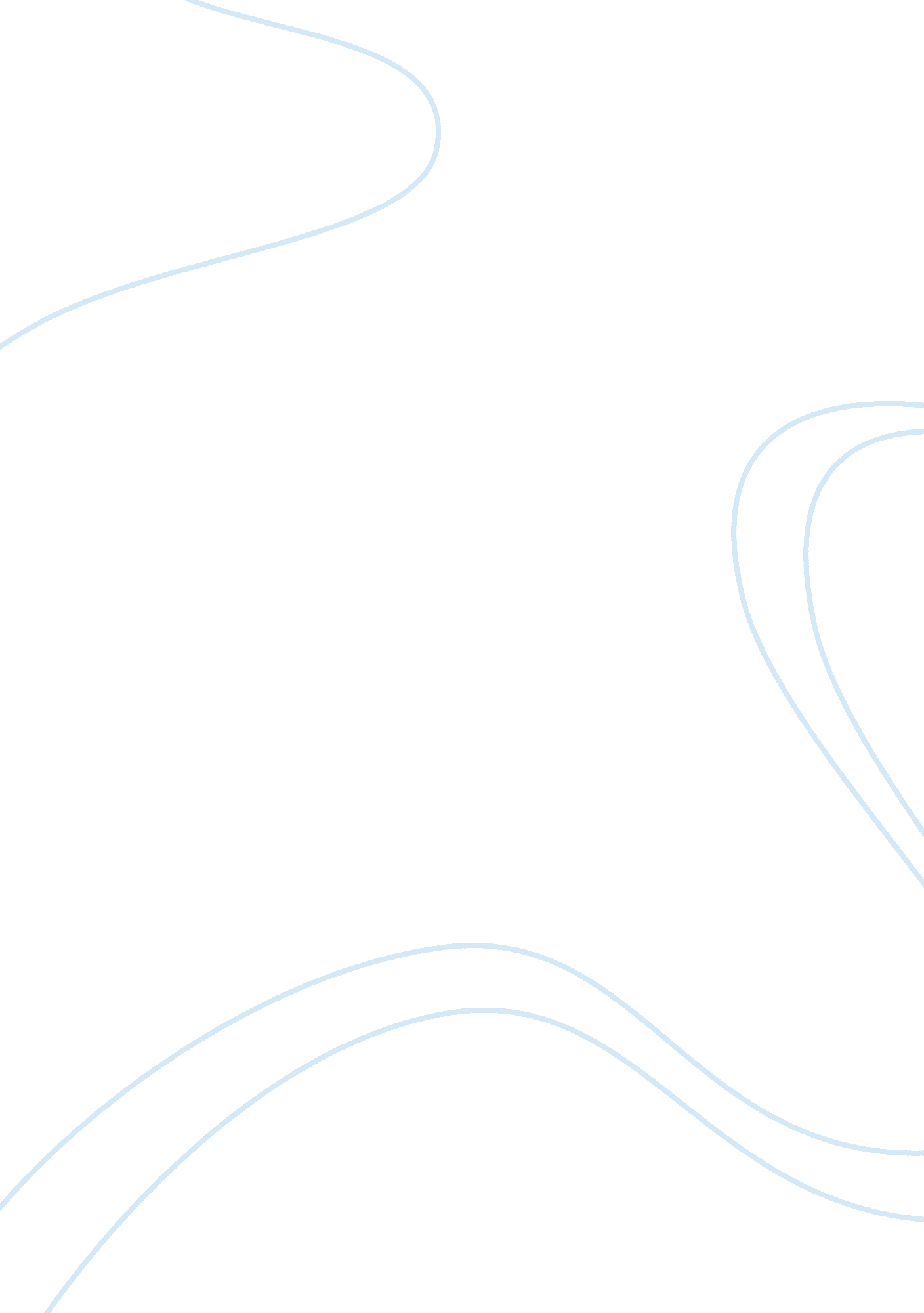 Capture a memory forever with crystal printsFamily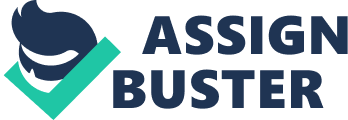 Gift giving can be a stressful process. Usually, finding the perfect gift for friends and family can prove to be a futile mission. Indeed, everyone has specific tastes that are particularly hard to satisfy with a simple gift. In this situation, many people waste an exorbitant amount of money on material goods that consequently lack any personalization tailored to either the friend or family member receiving the gift. What is an everyday consumer to do this situation without shelling out all of their life savings? The answer to this dilemma is simple: Crystal Prints. Crystal Prints, a company boasting high-quality custom 3D crystal gifts, provides all stressed out gift-givers out there a sustainable haven to satisfy every gift-giving occasion. What better way to celebrate your partner, than by purchasing a 3D crystal 3 Year Anniversary Gifts For Her? Meeting the love of your life is a rare occurrence in this current day and age. Further, staying with the love of your life for an extended period of time is an even rarer occurrence. With Crystal Prints, you can commemorate this joyous occasion by way of a beautifully sculpted crystal with an engraving of any photo txt truly captures the love you feel towards your partner. This 3 Year Anniversary Gift For Her can take shape in a plethora of different varieties that Crystal Prints provides. While scrolling through Crystal Prints website you can find the ever popular Anniversary 3D Tower Photo Crystal. This ever-popular option is the perfect piece to show off to all of your friends and families. Indeed, the Tower Photo Crystal is a tall rectangle that can be customized to either have a satin finished cherry wood or even a black light base. Further, the 3D Tower Photo Crystal comes in four sizes, to your preference. Imagine this larger-than-life crystalized photo of your partner on your fireplace mantel, or even tucked into one of your bookshelves, on display for you and your partner to admire. If instead, you would rather have your crystal print truly dazzle, Crystal Prints offers its customers the beautiful Anniversary Lighted Crystal Panel. This crystal photo panel comes with a radiant LED light base, with the choice of having the base be in either burlwood or black aluminum. Finally, a completely unique option for a 3 Year Anniversary Gift For Her is the beloved Crystal Print’s heart pendant. This heart-shaped crystal will sure to impress the love of your life. Instead of a normal locket with a paper-picture placed inside, this heart pendant is laser etched with a memorable photograph commemorating your relationship. In fact, instead of the etching being on the outside of the pendant, Crystal Prints etches the 2D image inside of the pendant, so as to forever protect the pendant from various environmental factors that might destroy the etched image. Again, with this popular option, Crystal Prints allows its customers to further customize the specifications according to taste. Here, you can choose between a black rubber necklace with a sterling silver clasp or a sterling silver necklace with a sterling silver clasp. Moreover, with any gift you purchase with Crystal Prints, the gift will be stylishly packaged in a black velvet box. Crystal Prints is the perfect provider of unique customizable gift options for every occasion. Whether it be a birthday, a memorial, a corporate event, and even an anniversary –Crystal Prints provides beautifully crafted, one of a kind, 3D laser etchings. Never again will you stress about finding an intimate, custom gift that any receiver will be sure to appreciate. By heading over to www. CrystalPrints. com, you can view the many options that are offered. Moreover, Crystal Prints’ dedicated team of customer service representatives are standing by to answer any questions you might have regarding any products. 